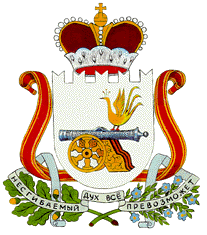 АДМИНИСТРАЦИЯБАРСУКОВСКОГО СЕЛЬСКОГО ПОСЕЛЕНИЯМОНАСТЫРЩИНСКОГО РАЙОНА СМОЛЕНСКОЙ ОБЛАСТИП О С Т А Н О В Л Е Н И Еот  10 июня 2021 года  №18О внесении изменения в постановление Администрации Барсуковского сельского поселения Монастырщинского района Смоленской области от 14 мая 2021 года № 17В целях повышения качества исполнения и доступности муниципальной услуги «Выдача документов (выписки из похозяйственной книги, выписки из домовой книги, справок и иных документов)» Администрацией Барсуковскго сельского поселения Монастырщинского района Смоленской области, в соответствии с Федеральным законом от 27.07.2010 №210-ФЗ «Об организации предоставления государственных и муниципальных услуг», постановлением Администрации Барсуковского сельского поселения Монастырщинского района Смоленской области от 21.11.2019 № 46 «Об утверждении Порядка разработки и утверждения административных регламентов предоставления муниципальных услуг»Администрация Барсуковского сельского поселения Монастырщинского района  Смоленской области  п о с т а н о в л я е т:1. Внести в постановление Администрации Барсуковского сельского поселения Монастырщинского района Смоленской области от 14 мая 2021 № 17  «Об утверждении Административного регламента предоставления муниципальной услуги «Выдача документов (выписки из похозяйственной книги, выписки из домовой книги, справок и иных документов)»» следующие изменения:пункт 2 дополнить  следующими словами:- постановление Администрации Барсуковского сельского поселения Монастырщинского района Смоленской области от 29.10.2013 года № 52 «О внесении изменений в Административный регламент предоставления муниципальной услуги «Выдача документов (выписки из похозяйственной книги, выписки из домовой книги, справок и иных документов)», в редакции постановления от 06.02.2013  № 4».2. Настоящее постановление вступает в силу с момента его подписания и подлежит размещению на официальном сайте Администрации Барсуковского сельского поселения Монастырщинского района Смоленской области. 3. Контроль над исполнением настоящего постановления оставляю за собой.Глава муниципального образования Барсуковского сельского поселенияМонастырщинского районаСмоленской области                                                                           Т.В. Попкова